MAP LEGEND			                THIS APPLICATION			                                        SINCE PERMIT ISSUANCE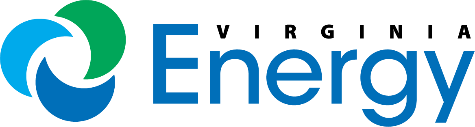 COMMONWEALTH OF VIRGINIAVIRGINIA DEPARTMENT OF ENERGYMINED LAND REPURPOSING3405 Mountain Empire Road; BIG STONE GAP, VA  24219TELEPHONE: (276) 523-8100Map Transaction Type: Check appropriate box(es)  Application   Renewal    Revision   RevisionCSMO Permit No. Map Transaction Type: Check appropriate box(es)  Relinquishment  Deletion   Correction   CorrectionApplication No. Map Transaction Type: Check appropriate box(es)  Anniversary  Completion Release (Phase III Bond Increment)Map Title:Map Title:Map Transaction Type: Check appropriate box(es)Map Title:Map Title:COMPANYCOLOR CODESYMBOL(ACAD Color)SYMBOL(ACAD Color)NUMBER OF ACRESNUMBER OF ACRESACRESTOTAL CURRENT NUMBER OF ACRESTOTAL CURRENT NUMBER OF ACRESACRESOUTLINED RED11Permit Area (4VAC25-130-700.5, 4VAC25-130-773.17.) (If amending, deleting, or releasing acreage; provide all acreage amounts that apply. Existing + Amending – Deleting/Releasing.)             +       -       Permit Area (4VAC25-130-700.5, 4VAC25-130-773.17.) (If amending, deleting, or releasing acreage; provide all acreage amounts that apply. Existing + Amending – Deleting/Releasing.)             +       -       Disturbed.Disturbed.SHADED RED11Undisturbed Undisturbed Regraded.Regraded.SHADED YELLOW22Acreage being amended in this application.Acreage being amended in this application.Vegetated.Vegetated.HATCHED - MAGENTA66That will be remined (Prior to 08/03/77).That will be remined (Prior to 08/03/77).Remaining undisturbed.	Remaining undisturbed.	SHADED BROWN3636Regraded without partial bond release.Regraded without partial bond release.With partial bond release.With partial bond release.SHADED GREEN9696Vegetated without partial bond release.Vegetated without partial bond release.Released (incrementally bonded only)Released (incrementally bonded only)HATCHED - BROWN3636Regraded with partial bond release (Phase I). Regraded with partial bond release (Phase I). HATCHED - GREEN9696Vegetated with partial bond release (Phase I).Vegetated with partial bond release (Phase I).CROSS-HATCH GREEN9696Vegetated with partial bond release (Phase II).Vegetated with partial bond release (Phase II).QUADRANGLEHATCHED - BLUE55Bonding increment(s) requesting full bond release (Phase III). Increment(s)      Bonding increment(s) requesting full bond release (Phase III). Increment(s)      MAP SCALEHATCHED - ORANGE3030Disturbed, but not regraded.Disturbed, but not regraded.CROSS-HATCH PURPLE200200Being relinquished to                               ,          under Permit No.        Application No.      Being relinquished to                               ,          under Permit No.        Application No.      HATCHED - RED11Being deleted, undisturbedBeing deleted, undisturbedPre-Existing HighwallPre-Existing HighwallPre-Existing HighwallSHADED BLUE55Streams, water drainways, sediment ponds. (To be calculated in disturbed acreage)Streams, water drainways, sediment ponds. (To be calculated in disturbed acreage)Streams, water drainways, sediment ponds. (To be calculated in disturbed acreage)Linear feet of highwall (Prior to 08/03/77) eliminated.Linear feet of highwall (Prior to 08/03/77) eliminated.PURPLE LINES200200Pre- Existing highwall (Disturbed Prior to 08/03/77)Linear feet        Square feet      .Pre- Existing highwall (Disturbed Prior to 08/03/77)Linear feet        Square feet      .Pre- Existing highwall (Disturbed Prior to 08/03/77)Linear feet        Square feet      .Square feet of highwall (Prior to 08/03/77) eliminated.Square feet of highwall (Prior to 08/03/77) eliminated.COMMENTS:MAP PREPARED BYMAP PREPARED BYP.G. Certification No. (Virginia)P.G. Certification No. (Virginia)P. E. License No. (Virginia)P. E. License No. (Virginia)P. E. License No. (Virginia)CERTIFICATION:  I, the undersigned, hereby certify this map to be true and accurate, showing to the best of my knowledge and belief, all information required by the Virginia Coal Surface Mining Control and Reclamation Act of 1979, as amended, and the regulations promulgated thereunder.CERTIFICATION:  I, the undersigned, hereby certify this map to be true and accurate, showing to the best of my knowledge and belief, all information required by the Virginia Coal Surface Mining Control and Reclamation Act of 1979, as amended, and the regulations promulgated thereunder.CERTIFICATION:  I, the undersigned, hereby certify this map to be true and accurate, showing to the best of my knowledge and belief, all information required by the Virginia Coal Surface Mining Control and Reclamation Act of 1979, as amended, and the regulations promulgated thereunder.CERTIFICATION:  I, the undersigned, hereby certify this map to be true and accurate, showing to the best of my knowledge and belief, all information required by the Virginia Coal Surface Mining Control and Reclamation Act of 1979, as amended, and the regulations promulgated thereunder.CERTIFICATION:  I, the undersigned, hereby certify this map to be true and accurate, showing to the best of my knowledge and belief, all information required by the Virginia Coal Surface Mining Control and Reclamation Act of 1979, as amended, and the regulations promulgated thereunder.CERTIFICATION:  I, the undersigned, hereby certify this map to be true and accurate, showing to the best of my knowledge and belief, all information required by the Virginia Coal Surface Mining Control and Reclamation Act of 1979, as amended, and the regulations promulgated thereunder.CERTIFICATION:  I, the undersigned, hereby certify this map to be true and accurate, showing to the best of my knowledge and belief, all information required by the Virginia Coal Surface Mining Control and Reclamation Act of 1979, as amended, and the regulations promulgated thereunder.CERTIFICATION:  I, the undersigned, hereby certify this map to be true and accurate, showing to the best of my knowledge and belief, all information required by the Virginia Coal Surface Mining Control and Reclamation Act of 1979, as amended, and the regulations promulgated thereunder.CERTIFICATION:  I, the undersigned, hereby certify this map to be true and accurate, showing to the best of my knowledge and belief, all information required by the Virginia Coal Surface Mining Control and Reclamation Act of 1979, as amended, and the regulations promulgated thereunder.CERTIFICATION:  I, the undersigned, hereby certify this map to be true and accurate, showing to the best of my knowledge and belief, all information required by the Virginia Coal Surface Mining Control and Reclamation Act of 1979, as amended, and the regulations promulgated thereunder.AFFIX  SEALSignature:                                                                Date:                 .AFFIX  SEALSignature:                                                                Date:                 .AFFIX  SEALSignature:                                                                Date:                 .AFFIX  SEALSignature:                                                                Date:                 .